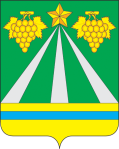 АДМИНИСТРАЦИЯ МУНИЦИПАЛЬНОГО ОБРАЗОВАНИЯ КРЫМСКИЙ РАЙОНПОСТАНОВЛЕНИЕот 20.09.2022 г.	№ 2730город КрымскОб установлении размера, порядка определения и взимания родительской платы за присмотр и уход за детьми, перечня затрат, учитываемых при установлении платы взимаемой с родителей (законных представителей), за присмотр и уход за детьми в муниципальных дошкольных образовательных организациях, реализующих образовательную программу дошкольного образования, в муниципальных образовательных организациях муниципального образования Крымский районВ целях экономически обоснованного распределения затрат на присмотр и уход за детьми в муниципальных дошкольных образовательных организациях, на основании статьи 65 Федерального Закона Российской Федерации от 29 декабря 2012 года № 273-ФЗ «Об образовании в Российской Федерации» и во исполнение постановления главы администрации (губернатора) Краснодарского края от 12 декабря 2013 года № 1460                               «Об утверждении Порядка обращения за компенсацией части родительской платы за присмотр и уход за детьми, посещающими образовательные организации Краснодарского края, реализующие образовательную программу дошкольного образования, и ее выплаты», п о с т а н о в л я ю:   1. Установить размер платы, взимаемой с родителей                                        (законных представителей) за присмотр и уход за детьми, перечня затрат, учитываемых при установлении платы взимаемой с родителей (законных представителей), за присмотр и уход за детьми в муниципальных дошкольных образовательных организациях, реализующих образовательную программу дошкольного образования, в муниципальных дошкольных образовательных организациях муниципального образования Крымский район в следующих размерах:1) для групп в дошкольных образовательных организациях с                        10,5 часовым пребыванием – 78,20 рублей в день, для детей с ОВЗ – 31,5 рублей в день.2) для групп в дошкольных образовательных организациях с 12 часовым пребыванием – 87,90 рублей в день, для детей с ОВЗ –  47,50 рублей в день.2. Утвердить положение о порядке определения и взимания родительской платы с родителей (законных представителей) за присмотр и уход за детьми, перечня затрат, учитываемых при установлении платы взимаемой с родителей (законных представителей), за присмотр и уход за детьми в муниципальных дошкольных образовательных организациях, реализующих образовательную программу дошкольного образования, в муниципальных дошкольных образовательных организациях муниципального образования Крымский район. 3. Признать утратившими силу:  1) постановление администрации муниципального образования Крымский район от 13 ноября 2015 года № 1178 «Об установлении размера, порядка определения и взимания родительской платы за присмотр и уход за детьми, перечня затрат, учитываемых при установлении платы взимаемой с родителей (законных представителей), за присмотр и уход за детьми в муниципальных дошкольных образовательных организациях, реализующих образовательную программу дошкольного образования, об организации выплаты компенсации части родительской платы за содержание ребенка в муниципальных образовательных организациях управления образования  администрации муниципального образования Крымский район»2) постановление администрации муниципального образования Крымский район от 30 мая 2016 года № 379 «О внесении изменений в постановление администрации муниципального образования Крымский район от 13 ноября 2015 года № 1178 «Об установлении размера, порядка определения и взимания родительской платы за присмотр и уход за детьми, перечня затрат, учитываемых при установлении платы взимаемой с  родителей (законных представителей), за присмотр и уход за детьми в муниципальных дошкольных образовательных организациях, реализующих образовательную программу дошкольного образования, об организации выплаты компенсации части родительской платы за содержание ребенка в муниципальных образовательных организациях управления образования  администрации муниципального образования Крымский район»;  3) постановление администрации муниципального образования Крымский район от 26 декабря 2016 года № 1274 «О внесении изменений в постановление администрации муниципального образования Крымский район от 13 ноября 2015 года № 1178 «Об установлении размера, порядка определения и взимания родительской платы за присмотр и уход за детьми, перечня затрат, учитываемых при установлении платы взимаемой с  родителей (законных представителей), за присмотр и уход за детьми в муниципальных дошкольных образовательных организациях, реализующих образовательную программу дошкольного образования, об организации выплаты компенсации части родительской платы за содержание ребенка в муниципальных образовательных организациях управления образования  администрации муниципального образования Крымский район»;4) постановление администрации муниципального образования Крымский район от 21 декабря 2017 года № 2252 «О внесении изменений в постановление администрации муниципального образования Крымский район от 13 ноября 2015 года № 1178 «Об установлении размера, порядка определения и взимания родительской платы за присмотр и уход за детьми, перечня затрат, учитываемых при установлении платы взимаемой с родителей (законных представителей), за присмотр и уход за детьми в муниципальных дошкольных образовательных организациях, реализующих образовательную программу дошкольного образования, об организации выплаты компенсации части родительской платы за содержание ребенка в муниципальных образовательных организациях управления образования администрации муниципального образования Крымский район»; 5) постановление администрации муниципального образования Крымский район от 7 декабря 2018 года № 2147 «О внесении изменений в постановление администрации муниципального образования Крымский район от 13 ноября 2015 года № 1178 «Об установлении размера, порядка определения и взимания родительской платы за присмотр и уход за детьми, перечня затрат, учитываемых при установлении платы взимаемой с родителей (законных представителей), за присмотр и уход за детьми в муниципальных дошкольных образовательных организациях, реализующих образовательную программу дошкольного образования, об организации выплаты компенсации части родительской платы за содержание ребенка в муниципальных образовательных организациях управления образования администрации муниципального образования Крымский район»;6) постановление администрации муниципального образования Крымский район от 7 июня 2019 года № 968 «О внесении изменений в постановление администрации муниципального образования Крымский район от 13 ноября 2015 года № 1178 «Об установлении размера, порядка определения и взимания родительской платы за присмотр и уход за детьми, перечня затрат, учитываемых при установлении платы взимаемой с  родителей (законных представителей), за присмотр и уход за детьми в муниципальных дошкольных образовательных организациях, реализующих образовательную программу дошкольного образования, об организации выплаты компенсации части родительской платы за содержание ребенка в муниципальных образовательных организациях управления образования администрации муниципального образования Крымский район».4. Отделу по взаимодействию со СМИ администрации муниципального образования Крымский район (Безовчук) обнародовать настоящее постановление путем размещения на официальном сайте администрации муниципального образования Крымский район www.krymsk-region.ru, зарегистрированном в качестве средства массовой информации. 5. Контроль за выполнением настоящего постановления возложить на заместителя главы муниципального образования Крымский район      П.А.Прудникова.5. Постановление вступает в силу со дня обнародования.Первый заместитель главы муниципальногообразования Крымский район                                                                  В.Н.ЧерникПРИЛОЖЕНИЕк постановлению администрации муниципального образования Крымский районот _________№___________ПОЛОЖЕНИЕо порядке определения и взимания родительской платы с родителей (законных представителей) за присмотр и уход за детьми, перечня затрат, учитываемых при установлении платы взимаемой с родителей (законных представителей), за присмотр и уход за детьми в муниципальных дошкольных образовательных организациях, реализующих образовательную программу дошкольного образования, в муниципальных дошкольных образовательных организациях муниципального образования Крымский район1. Общие положения1.1. Настоящее Положение регулирует вопросы установления размера платы, взимаемой с родителей (законных представителей) за присмотр                                  и уход за детьми в муниципальных дошкольных образовательных организациях управления образования администрации муниципального образования Крымский район (далее - родительская плата), реализующих                   основную образовательную программу дошкольного образования,                          а также определяет порядок и условия внесения родительской платы и предоставления за счет средств муниципального бюджета  отдельным категориям родителей (законных представителей) льгот по родительской плате.1.2. Плата, взимаемая с родителей (законных представителей) за присмотр и уход за детьми в муниципальных образовательных организациях (далее – родительская плата), осуществляется в соответствии с Федеральным законом от 6 октября 2003 года № 131-ФЗ «Об общих принципах организации местного самоуправления в Российской Федерации», Федеральным законом от                      29 декабря 2012 года № 273-ФЗ «Об образовании в Российской Федерации».2. Порядок определения родительской платы2.1. Родительская плата устанавливается постановлением администрации муниципального образования Крымский район исходя из стоимости одного дето-дня посещением детьми дошкольной образовательной организации.2.2. Средства родительской платы направляются на:- организацию питания детей в дошкольных образовательных организациях в размере 98%;- организацию хозяйственно-бытового обслуживания, обеспечение соблюдения ребенком личной гигиены и режима дня в размере 2%.В группах от 0 до 3 лет с 10,5 часовым пребыванием составляет до 60% затрат на организацию питания, хозяйственно-бытового обслуживания, обеспечение соблюдения ребенком личной гигиены и режима дня. В группах от 0 до 3 лет с 12 часовым пребыванием составляет до 64% затрат на организацию питания, хозяйственно-бытового обслуживания, обеспечение соблюдения ребенком личной гигиены и режима дня.В группах от 3 до 7 лет с 10,5 часовым пребыванием составляет до 52% затрат на организацию питания, хозяйственно-бытового обслуживания, обеспечение соблюдения ребенком личной гигиены и режима дня.В группах от 3 до 7 лет с 12 часовым пребыванием составляет до 55% затрат на организацию питания, хозяйственно-бытового обслуживания, обеспечение соблюдения ребенком личной гигиены и режима дня.2.3. Стоимость одного дето-дня за присмотр и уход за детьми в дошкольной образовательной организации рассчитывается по формуле:Р = (З пит. + З хоз. + З лич. + З реж.дня) * N %, где:Р – стоимость одного дето-дня за присмотр и уход;З пит. – затраты на организацию питания;З хоз. – затраты на хозяйственно бытовое обслуживание;З лич. – затраты на обеспечение соблюдения личной гигиены;З реж.дня. – затраты на соблюдение режима дня;N %  – утвержденные проценты согласно пункту 2.2. Затраты на организацию питания ребенка рассчитываются по формуле:З пит. = П норма х С ср.стоимость, где:Пнорма – примерная норма суточного набора продуктов питания детей в образовательной организации (приложение № 1), которая зависит:1) от возраста детей (от 0 до 3 лет, от 3 до 7 лет);2) от режима функционирования (10,5-12 часового пребывания).С ср.стоимость – средняя стоимость набора продуктов, поставляемых организациями и индивидуальными предпринимателями в образовательные организации в целях организации питания детей.Затраты на хозяйственно-бытовое обслуживание ребенка рассчитываются по формуле:З хоз. = П норма  х Сср.стоимость / С раб.,  где:П норма – примерная месячная норма расхода материалов на хозяйственно-бытовое обслуживание на одного ребенка (приложение № 2);С ср.стоимость – средняя стоимость расчетной единицы материалов на хозяйственно-бытовое обслуживание, поставляемых организациями и индивидуальными предпринимателями в образовательные организации в целях хозяйственно-бытового обслуживания детей;С раб. – среднемесячное количество дней в году.Затраты на обеспечение соблюдения ребенком личной гигиены рассчитываются по формуле:З лич. = П норма  х Сср. стоимость / С раб.,  где:П норма – примерная месячная норма расхода материальных запасов на соблюдение ребенком личной гигиены (приложение № 3);С ср.стоимость – средняя стоимость расчетной единицы материальных запасов, поставляемых организациями и индивидуальными предпринимателями в образовательные организации в целях соблюдения ребенком личной гигиены; С раб. – среднемесячное количество дней в году.Затраты на обеспечение соблюдения ребенком режима дня рассчитываются по формуле:З реж.дня = П норма / количество месяцев срока использования х С ср.стоимость / С раб., где:П норма – примерная норма расхода материальных запасов и основных средств на обеспечение соблюдения ребенком режима дня с учетом среднего срока использования указанных запасов и основных средств (приложение № 4);С ср.стоимость – средняя стоимость расчетной единицы материальных запасов и основных средств, поставляемых организациями и индивидуальными предпринимателями в образовательные учреждения в целях соблюдения ребенком личной гигиены;С раб. – среднемесячное количество дней в году.2.4. Средства родительской платы направляются на: - организацию питания детей в дошкольных образовательных организациях в размере 98%;- организацию хозяйственно-бытового обслуживания, обеспечение соблюдения ребенком личной гигиены и режима дня в размере 2 % (приложение № 1-5).2.5. За дни отсутствия ребенка в дошкольной образовательной организации (далее – ДОО), заведующий ДОО совместно с централизованной бухгалтерией на основании подтверждающих документов производят перерасчет родительской платы, взимаемой с родителей (законных представителей) за месяц, в соответствии с действующими нормативно-правовыми актами и настоящим Положением.2.6. В настоящем Положении под присмотром и уходом за детьми понимается комплекс мер по организации питания и хозяйственно-бытового обслуживания детей, обеспечению соблюдения ими личной гигиены и режима дня.3. Условия и порядок предоставления льгот по родительской плате.3.1. Освобождаются от оплаты за присмотр и уход за детьми в дошкольных образовательных организациях следующие категории родителей (законных представителей):3.1.1. дети – инвалиды;3.1.2. дети – сироты и дети, оставшихся без попечения родителей;3.1.3. дети с туберкулезной интоксикацией.3.2. Родительская плата составляет 50% от общей платы, взимаемой с родителей (законных представителей) за присмотр и уход за детьми в дошкольных образовательных организациях, в следующих случаях:3.2.1. Родители (законные представители), имеющие трех и более несовершеннолетних детей.3.2.2. Одиноким родителям (законным представителям), состоящим на учете в органах социальной защиты.3.2.3. Малоимущим родителям (законным представителям), состоящим на учете в органах социальной защиты.3.3. Льгота по оплате за присмотр и уход за детьми в дошкольных образовательных организациях предоставляется на основании следующих документов:3.3.1. Заявления о предоставлении льготы по оплате за присмотр и уход за детьми в дошкольных образовательных организациях.3.3.2. Справки или медицинского заключения в случаях предусмотренных п.п. 3.1.1., 3.1.2., 3.1.3. настоящего Положения.3.3.3. Родители (законные представители), имеющие трех и более детей, предоставляют удостоверение многодетной семьи или справку из органов социальной защиты населения, в том, что семья (родитель либо законный представитель) является многодетной.3.3.4. Родители (законные представители) детей – сирот и детей, оставшихся без попечения родителей, предоставляют справку из Управления по вопросам семьи и детства, а также постановление суда и удостоверение, выданное опекуну или приемному родителю.3.3.5. Малоимущие родители (законные представители), состоящие на учете в органах социальной защиты, предоставляют справку из органов социальной защиты населения, о том, что семья является малоимущей.3.4. Справки из органов социальной защиты населения, в том, что семья (родитель либо законный представитель) является многодетной семьей, малоимущей семьей или одинокой матерью предоставляется ежегодно. По остальным основаниям льготы по родительской плате предоставляются на период действия соответствующего основания.3.5. В случае утраты родителями (законными представителями) оснований для предоставления льгот по родительской плате, они обязаны незамедлительно сообщить об этом руководителю (заведующему) ДОО.3.6. Основанием для отказа в предоставлении льготы за присмотр и уход за детьми в дошкольных образовательных организациях является предоставление заявителем несвоевременно недостоверных или неполных сведений и пакета документов согласно п. 3.6. настоящего Положения.3.7. Документы, предусмотренные пунктом 3.5., 3.6. данного Положения, направляются заведующему ДОО, которая в течение 10 дней с момента их поступления издает приказ о предоставлении льготы по оплате за присмотр и уход за детьми в дошкольных образовательных организациях за счет средств муниципального бюджета, либо направляет заявителю ответ об отказе в предоставлении льготы по оплате за присмотр и уход за детьми в дошкольных образовательных организациях. Отказ в предоставлении льготы по плате за присмотр и уход за детьми в дошкольных образовательных организациях может быть обжалован заявителем в управление образования администрации муниципального образования Крымского района либо в судебном порядке.4. Порядок и условия внесения родительской платы4.1. Родители (законные представители) обязаны вносить родительскую плату до 20-го числа каждого месяца за предыдущий месяц через кредитные организации (их филиалы, отделения). Родительская плата вносится                            родителями (законными представителями) в суммах и по реквизитам,         указанным в платежных документах, выдаваемых родителям (законным представителям) заведующим ДОО. За декабрь текущего года родительская плата вносится до 10 декабря текущего года, в случае непосещения ребенком ДОО по уважительным причинам Муниципальным казенным учреждением «Централизованная бухгалтерия администрация муниципального образования Крымский район» будет сделан перерасчет родительской платы с учетом дней посещения в декабре текущего года ДОО.4.2. Для оплаты родителям (законным представителям) выписывается квитанция, в которой указывается общая сумма родительской платы с учетом дней посещения ребенка в месяц.4.3. Уважительными причинами непосещения ребенком муниципальной дошкольной образовательной организации являются: 4.3.1. Период болезни ребенка, а также нахождения ребенка на домашнем режиме после перенесенного заболевания (согласно предоставленной медицинской справке).4.3.2. Период карантина в ДОО или группе (на основании                            приказа управления образования администрации муниципального образования Крымский район или приказа заведующего ДОО).4.3.3. Отсутствие ребенка в ДОО 5 и более календарных дней в период отпуска родителей (законных представителей), но не более трех месяцев в год на основании письменного заявления родителей (законных представителей).4.3.4. Период нахождения ребенка на санаторно-курортном лечении (на основании документа, подтверждающего его лечение).4.3.5. На период закрытия ДОО на ремонтные и (или) аварийные работы (на основании приказа управления образования администрации муниципального образования Крымский район или приказа заведующего ДОО).4.3.6. На период помещения воспитанника в учреждение социальной реабилитации для несовершеннолетних и иные причины отсутствия ребенка по уважительным причинам (при предоставлении соответствующих документов).4.3.7. На период служебной командировки родителей (законных представителей) на основании письменного заявления родителей (законных представителей).Другими уважительными причинами могут признаваться такие обстоятельства, которые объективно препятствуют родителям (законным представителям) воспитанника привести своего ребенка в учреждение дошкольного образования.4.4. При отсутствии ребенка по уважительным причинам и при условии своевременного предупреждения воспитателя о таком отсутствии ребенок снимается с питания. При этом ответственное лицо производит перерасчет стоимости питания, и уплаченные деньги засчитываются в следующий месяц.4.5. Долг по родительской плате может быть взыскан с родителей (законных представителей) в судебном порядке.4.6. Начисление платы за присмотр и уход за ребенком в ДОО производится в первый рабочий день месяца, следующего за                              отчетным, согласно календарному графику работы дошкольной организации и табелю учета посещаемости детей за предыдущий месяц.                                 Исчисление родительской платы за месяц производится по следующей формуле:Р мес. = Р х (К1 – К), где:Рмес. – размер родительской платы за последующий месяц;Р – стоимость одного дето-дня;К1– плановое (общее) количество рабочих дней в последующем месяце;К – количество дней отсутствия ребенка в ДОО по уважительной причине.4.7. Возврат переплаты, образовавшейся на конец отчетного периода (выбытие воспитанника из дошкольной образовательной организации), осуществляется по письменному заявлению одного из родителей (законных представителей) на лицевой счет, открытый в кредитной организации.5. Контроль за поступлением и использованием денежных средств5.1. Контроль за правильным и своевременным внесением родителями (законными представителями) родительской платы осуществляет руководитель (заведующий) ДОО.5.2. Контроль за целевым использованием денежных средств, поступивших в качестве родительской платы, осуществляет начальник управления образования администрации муниципального образования администрации Крымский район.Начальник управления образованияадминистрации                                                                                   Н.М. ВасиленкоПРИЛОЖЕНИЕ № 1к Положению о порядке определения и взимания родительской платы с родителей(законных представителей) за присмотр и уход за детьми, перечня затрат, учитываемых при установлении платы взимаемой с родителей (законных представителей), за присмотр и уход за детьми в муниципальныхдошкольных образовательных организациях,реализующих образовательную программудошкольного образования, в муниципальныхдошкольных образовательных организацияхмуниципального образования Крымский районРасчет затрат на соблюдение режима дня детей в муниципальных образовательных учреждениях, реализующих образовательную программу дошкольного образованияСреднемесячное количество рабочих дней на 2021 год (247рабочих дней/12 месяцев) 20,6.Стоимость затрат на хозяйственно-бытовых нужды в день на 1 ребенка (руб) 14,83.Начальник управления образованияадминистрации                                                                               Н.М.ВасиленкоПРИЛОЖЕНИЕ № 2к Положению о порядке определения и взимания родительской платы с родителей(законных представителей) за присмотр и уход за детьми, перечня затрат, учитываемых при установлении платы взимаемой с родителей (законных представителей), за присмотр и уход за детьми в муниципальныхдошкольных образовательных организациях,реализующих образовательную программудошкольного образования, в муниципальныхдошкольных образовательных организацияхмуниципального образования Крымский районРасчет затрат на средства личной гигиены детей в муниципальных образовательных учреждениях, реализующих образовательную программу дошкольного образованияСреднемесячное количество рабочих дней на 2022 год (247 рабочих дней / 12 месяцев) 20,6.Стоимость затрат на хозяйственно-бытовых нужды в день на 1 ребенка (руб.) 0,91.Начальник управления образованияадминистрации                                                 			         Н.М.ВасиленкоПРИЛОЖЕНИЕ № 3к Положению о порядке определения и взимания родительской платы с родителей(законных представителей) за присмотр и уход за детьми, перечня затрат, учитываемых при установлении платы взимаемой с родителей (законных представителей), за присмотр и уход за детьми в муниципальныхдошкольных образовательных организациях,реализующих образовательную программудошкольного образования, в муниципальныхдошкольных образовательных организацияхмуниципального образования Крымский районРасчет затрат на хозяйственно-бытовые нужды детей в муниципальных образовательных учреждениях, реализующих образовательную программу дошкольного образованияСреднемесячное количество рабочих дней на 2022 год (247 рабочих дней          / 12 месяцев) 20,6.Стоимость затрат на хозяйственно-бытовых нужды в день на 1 ребенка (руб.) 1,85.Начальник управления образованияадминистрации                                                 			         Н.М.ВасиленкоПРИЛОЖЕНИЕ № 4к Положению о порядке определения и взимания родительской платы с родителей(законных представителей) за присмотр и уход за детьми, перечня затрат, учитываемых при установлении платы взимаемой с родителей (законных представителей), за присмотр и уход за детьми в муниципальныхдошкольных образовательных организациях,реализующих образовательную программудошкольного образования, в муниципальныхдошкольных образовательных организацияхмуниципального образования Крымский районНачальник управления образованияадминистрации                                                 			         Н.М.ВасиленкоПРИЛОЖЕНИЕ № 5к Положению о порядке определения и взимания родительской платы с родителей(законных представителей) за присмотр и уход за детьми, перечня затрат, учитываемых при установлении платы взимаемой с родителей (законных представителей), за присмотр и уход за детьми в муниципальныхдошкольных образовательных организациях,реализующих образовательную программудошкольного образования, в муниципальныхдошкольных образовательных организацияхмуниципального образования Крымский районНачальник управления образованияадминистрации                                                 			         Н.М.ВасиленкоРасчет затрат на соблюдение режима дняРасчет затрат на соблюдение режима дняРасчет затрат на соблюдение режима дняРасчет затрат на соблюдение режима дняРасчет затрат на соблюдение режима дняРасчет затрат на соблюдение режима дняНаименованиеЦена (руб.)Ед. изм.КоличествоСрок использова- ния (мес.)СтоимостьНаименованиеЦена (руб.)Ед. изм.КоличествоСрок использова- ния (мес.)в месяц на 1 ребенка (руб.)Постельные принадлежности:Постельные принадлежности:Постельные принадлежности:Постельные принадлежности:Постельные принадлежности:Постельные принадлежности:Полотенце детское250,00шт.31262,50Наволочка верхняя300,00шт.33625,00Простыня300,00шт.33625,00Пододеяльник500,00шт.33641,67Покрывало 800,00шт.16013,33Подушка500,00шт.11204,17Матрац2 900,00шт.16048,33Наматрасник 500,00шт.26016,67Одеяло теплое800,00шт.16013,33Одеяло байковое700,00шт.16011,67Групповой инвентарь:Групповой инвентарь:Групповой инвентарь:Групповой инвентарь:Групповой инвентарь:Групповой инвентарь:Вилка 15,00шт.1360,42Ложка столовая 20,00шт.1121,67Ложка чайная15,00шт.1360,42Кружка фаянсовая70,00шт.21211,67Тарелка глубокая100,00шт.1128,33Тарелка десертная80,00шт.1126,67Блюдце75,00шт.1126,25Кухонные принадлежности (кастрюли, чайник, ковши, ведра)350,00шт.0,56603,27хоз. инвентарь для группы (коврик для ног, совок, веник, корзина для бумаг, таз, ведро, щетка для мытья пола и т.п.)1 500,00шт.0,21605,25Итого305,60НаименованиеЦенаЕд. изм.Количество на месяцСтоимость в месяц на 1 ребенка (руб.)Наименование(руб.)Ед. изм.Количество на месяцСтоимость в месяц на 1 ребенка (руб.)Бумага туалетная18,15рулон0,59,08Мыло туалетное (90 гр.)18,15кусок0,254,54Салфетка бумажная (100 шт.)58,08пачка0,095,23Итого18,84НаименованиеЦена (руб.)Ед. изм.КоличествоСтоимость в месяц на 1 ребенка (руб.)Мыло хозяйственное 72% (200 гр)19,78кусок0,23,96Сода кальцинированная55,00кг0,021,10Стиральный порошок 69,78кг0,213,96Моющие средства для посуды75,00л0,0453,38Чистящие средства для посуды (400-500 гр.)57,00пачка0,052,85Белизна (1л)34,00шт.0,13,40Моющие средства для унитазов 75,00л0,0453,38Моющие средства для посуды (щетки, перчатки)50,00шт.0,021,00Ткань полотняная100,00м0,055,00Итого38,01Расчет стоимости затрат на одного ребенка в деньв муниципальных образовательных учреждениях, реализующих образовательную программу дошкольного образованияРасчет стоимости затрат на одного ребенка в деньв муниципальных образовательных учреждениях, реализующих образовательную программу дошкольного образованияРасчет стоимости затрат на одного ребенка в деньв муниципальных образовательных учреждениях, реализующих образовательную программу дошкольного образованияРасчет стоимости затрат на одного ребенка в деньв муниципальных образовательных учреждениях, реализующих образовательную программу дошкольного образованияРасчет стоимости затрат на одного ребенка в деньв муниципальных образовательных учреждениях, реализующих образовательную программу дошкольного образованияРасчет стоимости затрат на одного ребенка в деньв муниципальных образовательных учреждениях, реализующих образовательную программу дошкольного образованияРасчет стоимости затрат на одного ребенка в деньв муниципальных образовательных учреждениях, реализующих образовательную программу дошкольного образованияРасчет стоимости затрат на одного ребенка в деньв муниципальных образовательных учреждениях, реализующих образовательную программу дошкольного образованияНаименование группыЗатраты на продукты питанияЗатраты на хозяйственно - бытовые нуждыЗатраты на средства личной гигиеныЗатраты на соблюдение режима дняИтого затратыРазмер родительской платы в % от затратРазмер родительской платы группа от 1 до 3 лет с 10,5 часовым пребыванием123,651,850,9114,83141,2455,3678,20группа от 1 до 3 лет с 12 часовым пребыванием167,631,850,9114,83185,2247,4687,90группа от 3 до 7 лет с 10,5 часовым пребыванием146,641,850,9114,83164,2347,6178,20группа от 3 до 7 лет с 12 часовым пребыванием186,701,850,9114,83204,2943,0387,90Примерная норма суточного набора продуктов для организации питания детей в муниципальных образовательных учреждениях, реализующих образовательную программу дошкольного образованияПримерная норма суточного набора продуктов для организации питания детей в муниципальных образовательных учреждениях, реализующих образовательную программу дошкольного образованияПримерная норма суточного набора продуктов для организации питания детей в муниципальных образовательных учреждениях, реализующих образовательную программу дошкольного образованияПримерная норма суточного набора продуктов для организации питания детей в муниципальных образовательных учреждениях, реализующих образовательную программу дошкольного образованияПримерная норма суточного набора продуктов для организации питания детей в муниципальных образовательных учреждениях, реализующих образовательную программу дошкольного образованияНаименование продуктаЦена(руб.) за кгЕд. изм.Норма питанияСтоимость 1 дня (руб.)Расчет стоимости 1 дня питания на ребенка от 3-х до 7-ми лет Расчет стоимости 1 дня питания на ребенка от 3-х до 7-ми лет Расчет стоимости 1 дня питания на ребенка от 3-х до 7-ми лет Расчет стоимости 1 дня питания на ребенка от 3-х до 7-ми лет Расчет стоимости 1 дня питания на ребенка от 3-х до 7-ми лет в группе с 12 часовым пребываниемв группе с 12 часовым пребываниемв группе с 12 часовым пребываниемв группе с 12 часовым пребываниемв группе с 12 часовым пребываниемМолоко с м.д.ж. 2,5-3,2%, в т.ч. кисломолочные продукты с м.ж.д. 2,5-3,2%54,80л0,4323,45Творог, творожные изделия с м.ж.д. не менее 5 %287,00кг0,0410,91Сметана с м.ж.д. не более 15 %248,00кг0,012,73Сыр твердый 595,00кг0,013,57Мясо на кости(без кости)451,92кг0,0625,76Птица (куры1кат потр./цыплята бройлеры 1кат потр./ индейка 1 кат потр.)253,00кг0,038,35Рыба (филе), в т.ч. филе слабо или малосоленое271,58кг0,0615,48Яйцо куриное диетическое7,30шт0,604,38Картофель47,50кг0,209,45Овощи, зелень93,82кг0,3128,99Фрукты (плоды) свежие175,83кг0,1118,99Фрукты (плоды) сухие237,67кг0,012,61Соки фруктовые (овощные)32,00л0,103,04Хлеб ржаной (ржано-пшеничный)50,00кг0,052,40Хлеб пшеничный или хлеб зерновой50,00кг0,083,80Крупы (злаки), бобовые57,64кг0,042,36Макаронные изделия59,50кг0,010,71Мука пшеничная хлебопекарная37,20кг0,031,04Мука картофельная (крахмал)85,80кг0,000,26Масло коровье сладкосливочное510,00кг0,0210,20Масло растительное151,53кг0,011,67Кондитерские изделия105,00кг0,022,00Чай, включая фиточай450,00кг0,000,27Какао-порошок500,00кг0,000,30Кофейный напиток520,00кг0,000,62Дрожжи хлебопекарные450,00кг0,000,23Сахар67,00кг0,053,02Соль пищевая поваренная19,50кг0,010,125 868,59186,70Расчет стоимости 1 дня питания на ребенка от 3-х до 7-ми лет Расчет стоимости 1 дня питания на ребенка от 3-х до 7-ми лет Расчет стоимости 1 дня питания на ребенка от 3-х до 7-ми лет Расчет стоимости 1 дня питания на ребенка от 3-х до 7-ми лет Расчет стоимости 1 дня питания на ребенка от 3-х до 7-ми лет в группе с 10,5 часовым пребываниемв группе с 10,5 часовым пребываниемв группе с 10,5 часовым пребываниемв группе с 10,5 часовым пребываниемв группе с 10,5 часовым пребываниемМолоко с м.д.ж. 2,5-3,2%, в т.ч. кисломолочные продукты с м.ж.д. 2,5-3,2%54,80л0,3418,52Творог, творожные изделия с м.ж.д. не менее 5 %287,00кг0,038,61Сметана с м.ж.д. не более 15 %248,00кг0,011,98Сыр твердый 595,00кг0,012,98Мясо на кости(без кости)451,92кг0,0520,34Птица (куры1кат потр./цыплята бройлеры 1кат потр./ индейка 1 кат потр.)253,00кг0,036,33Рыба (филе), в т.ч. филе слабо или малосоленое271,58кг0,0411,68Яйцо куриное диетическое7,30шт0,503,65Картофель47,50кг0,167,46Овощи, зелень93,82кг0,2422,89Фрукты (плоды) свежие175,83кг0,0915,12Фрукты (плоды) сухие237,67кг0,011,90Соки фруктовые (овощные)32,00л0,082,40Хлеб ржаной (ржано-пшеничный)50,00кг0,041,90Хлеб пшеничный или хлеб зерновой50,00кг0,063,00Крупы (злаки), бобовые57,64кг0,031,84Макаронные изделия59,50кг0,010,54Мука пшеничная хлебопекарная37,20кг0,020,82Мука картофельная (крахмал)85,80кг0,000,17Масло коровье сладкосливочное510,00кг0,028,16Масло растительное151,53кг0,011,21Кондитерские изделия105,00кг0,021,58Чай, включая фиточай450,00кг0,000,23Какао-порошок500,00кг0,000,25Кофейный напиток520,00кг0,000,47Дрожжи хлебопекарные450,00кг0,000,18Сахар67,00кг0,042,35Соль пищевая поваренная19,50кг0,010,105 868,59146,64Расчет стоимости 1 дня питания на ребенка от 1 года до 3-х лет Расчет стоимости 1 дня питания на ребенка от 1 года до 3-х лет Расчет стоимости 1 дня питания на ребенка от 1 года до 3-х лет Расчет стоимости 1 дня питания на ребенка от 1 года до 3-х лет Расчет стоимости 1 дня питания на ребенка от 1 года до 3-х лет в группе с 10,5 часовым пребываниемв группе с 10,5 часовым пребываниемв группе с 10,5 часовым пребываниемв группе с 10,5 часовым пребываниемв группе с 10,5 часовым пребываниемМолоко с м.д.ж. 2,5-3,2%, в т.ч. кисломолочные продукты с м.ж.д. 2,5-3,2%54,80л0,2916,06Творог, творожные изделия с м.ж.д. не менее 5 %287,00кг0,026,60Сметана с м.ж.д. не более 15 %248,00кг0,011,74Сыр твердый 595,00кг0,001,79Мясо на кости(без кости)451,92кг0,0418,53Птица (куры1кат потр./цыплята бройлеры 1кат потр./ индейка 1 кат потр.)253,00кг0,024,30Рыба (филе), в т.ч. филе слабо или малосоленое271,58кг0,0411,13Яйцо куриное диетическое7,30шт0,402,92Картофель47,50кг0,136,37Овощи, зелень93,82кг0,1918,01Фрукты (плоды) свежие175,83кг0,0814,24Фрукты (плоды) сухие237,67кг0,011,66Соки фруктовые (овощные)32,00л0,082,40Хлеб ржаной (ржано-пшеничный)50,00кг0,031,50Хлеб пшеничный или хлеб зерновой50,00кг0,052,25Крупы (злаки), бобовые57,64кг0,021,33Макаронные изделия59,50кг0,010,36Мука пшеничная хлебопекарная37,20кг0,020,71Мука картофельная (крахмал)85,80кг0,000,17Масло коровье сладкосливочное510,00кг0,017,14Масло растительное151,53кг0,011,06Кондитерские изделия105,00кг0,010,53Чай, включая фиточай450,00кг0,000,18Какао-порошок500,00кг0,000,20Кофейный напиток520,00кг0,000,42Дрожжи хлебопекарные450,00кг0,000,14Сахар67,00кг0,031,88Соль пищевая поваренная19,50кг0,000,06123,65Расчет стоимости 1 дня питания на ребенка от 1 года до 3-х лет Расчет стоимости 1 дня питания на ребенка от 1 года до 3-х лет Расчет стоимости 1 дня питания на ребенка от 1 года до 3-х лет Расчет стоимости 1 дня питания на ребенка от 1 года до 3-х лет Расчет стоимости 1 дня питания на ребенка от 1 года до 3-х лет с 12 часовым пребываниемс 12 часовым пребываниемс 12 часовым пребываниемс 12 часовым пребываниемс 12 часовым пребываниемМолоко с м.д.ж. 2,5-3,2%, в т.ч. кисломолочные продукты с м.ж.д. 2,5-3,2%54,80л0,3720,33Творог, творожные изделия с м.ж.д. не менее 5 %287,00кг0,038,32Сметана с м.ж.д. не более 15 %248,00кг0,012,23Сыр твердый 595,00кг0,002,38Мясо на кости(без кости)451,92кг0,0523,50Птица (куры1кат потр./цыплята бройлеры 1кат потр./ индейка 1 кат потр.)253,00кг0,025,57Рыба (филе), в т.ч. филе слабо или малосоленое271,58кг0,0514,12Яйцо куриное диетическое7,30шт0,513,69Картофель47,50кг0,178,08Овощи, зелень93,82кг0,2422,80Фрукты (плоды) свежие175,83кг0,1017,93Фрукты (плоды) сухие237,67кг0,012,14Соки фруктовые (овощные)32,00л0,103,04Хлеб ржаной (ржано-пшеничный)50,00кг0,042,00Хлеб пшеничный или хлеб зерновой50,00кг0,062,85Крупы (злаки), бобовые57,64кг0,031,67Макаронные изделия59,50кг0,010,48Мука пшеничная хлебопекарная37,20кг0,020,89Мука картофельная (крахмал)85,80кг0,000,26Масло коровье сладкосливочное510,00кг0,029,18Масло растительное151,53кг0,011,36Кондитерские изделия105,00кг0,010,63Чай, включая фиточай450,00кг0,012,25Какао-порошок500,00кг0,012,50Кофейный напиток520,00кг0,015,20Дрожжи хлебопекарные450,00кг0,001,80Сахар67,00кг0,042,35Соль пищевая поваренная19,50кг0,000,08167,63